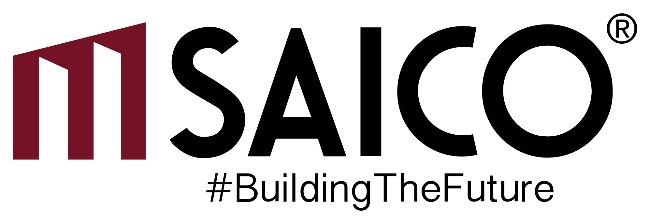 INFORMATIVA PRIVACY WHISTLEBLOWINGDicembre 2023PREMESSALa società SAICO S.r.l. (di seguito, anche “Società”), con la presente Informativa, nel suo ruolo di Titolare del trattamento dati personali, intende fornire ai propri lavoratori, partner, clienti, fornitori, consulenti, collaboratori e, più in generale, a chiunque sia in relazione d’interessi con le Società le specifiche informazioni sul trattamento dei dati personali che si rendono necessarie con riferimento alle segnalazioni trasmesse tramite i canali di segnalazione whistleblowing, ai sensi dell’art. 13 del Regolamento (UE) 2016/679 del Parlamento europeo (“GDPR”) e della disciplina sulla protezione dei dati personali di cui al Decreto Legislativo n. 196/2003, come modificato dal Decreto Legislativo n. 101/2018 (“Codice Privacy”). IL TITOLARE DEL TRATTAMENTO. Il titolare del trattamento dei dati è la società Saico S.r.l. con sede in Roma, Via Nicola Marchese, 8, 00141, Roma.FONTE DEI DATII Dati sono acquisiti direttamente con la sua “Segnalazione” mediante:- trasmissione per posta in busta chiusa riservata indirizzata al Gestore delle segnalazioni whistleblowing, presso la sede legale della pertinente Società̀;- invio attraverso la piattaforma di cui al link pubblicato sul sito istituzionale e sulla intranet aziendale;- richiesta di incontro diretto verbalizzato e sottoscritto dal Segnalante.DESTINATARI DEI DATII dati personali forniti sono resi accessibili dal Gestore delle segnalazioni della Società e, se del caso, da eventuali altri soggetti, previamente autorizzati, di cui quest’ultimo dovesse avvalersi durante la fase istruttoria.Il Gestore è nominato autorizzato al trattamento dei dati o responsabile del trattamento dei dati, a seconda che si individui, rispettivamente, un soggetto interno o un soggetto esterno all’organizzazione aziendale.Infine, i dati personali potranno essere trasmessi anche ad altri soggetti autonomi titolari del trattamento, in base a norme di legge o di regolamento (es. Autorità Pubbliche, Autorità Giudiziaria, etc.).LUOGO DI TRATTAMENTO DEI DATI. I trattamenti connessi hanno luogo in Italia e non sussiste alcuna attività di trasferimento o diffusione all’estero o in Paesi extra UE. Nessun dato viene comunicato o diffuso, salvo con finalità di rilevazione statistica e in ogni caso in modo anonimo e/o aggregato. CATEGORIE DI DATI PERSONALI E FINALITA’ DEL TRATTAMENTO DEI DATI.Le informazioni sono fornite nell'ambito della procedura di segnalazione e verranno acquisite mediante gli strumenti informatici e/o tramite le ulteriori modalità indicate nella specifica documentazione. Tutti i dati personali verranno trattati ai sensi della vigente normativa in materia di protezione dei dati personali, per tale intendendosi il Regolamento (UE) 2016/679 del Parlamento Europeo e del Consiglio del 27 aprile 2016 relativo alla protezione delle persone fisiche con riguardo al trattamento dei dati personali, nonché alla libera circolazione di tali dati (“GDPR”), il D.Lgs. n. 196/2003 come modificato dal il D.Lgs. n. 101/2018 (“Codice Privacy”) nonché qualsiasi altra normativa sulla protezione dei dati personali applicabile in Italia, ivi compresi i provvedimenti del Garante (di seguito, congiuntamente al GDPR, “Disciplina Privacy”), nel pieno rispetto dei diritti e delle libertà fondamentali, con particolare riguardo per la riservatezza dell'identità dei soggetti coinvolti e per la sicurezza del trattamento.I dati personali da Lei forniti sono utilizzati al solo fine di gestire la segnalazione Whistleblowing da Lei effettuata.La ricezione e la gestione delle segnalazioni dà luogo a trattamenti di dati personali riferiti al segnalante, tra i quali principalmente dati anagrafici e di contatto e eventualmente, secondo il contenuto della segnalazione, a soggetti terzi.La segnalazione potrà, altresì, comprendere dati personali riferiti alle persone indicate come possibili responsabili delle condotte illecite, nonché́ delle persone a vario titolo coinvolte nelle vicende segnalate. Nell’ambito del canale di whistleblowing, infatti, possono essere trattati dati personali relativi ad altri interessati, quali ad esempio dati di terze persone forniti dal segnalante o dati personali relativi al soggetto segnalato. In occasione di ogni segnalazione, il Segnalato e atri soggetti coinvolti nella segnalazione potrebbero non ricevere immediatamente una specifica informativa privacy in merito al trattamento dei loro dati laddove sussista il rischio che, fornendo tale informativa, si comprometta la capacità di verificare efficacemente la fondatezza della segnalazione o di raccogliere i riscontri necessari.Il Gestore delle segnalazioni tratterà i dati forniti dal segnalante al fine di rappresentare le presunte condotte illecite, delle quali sia venuto a conoscenza, allo scopo di effettuare le necessarie attività̀ istruttorie volte a verificare la fondatezza del fatto oggetto di segnalazione e l’adozione dei conseguenti provvedimenti.Il trattamento in questione comporta il conferimento – al Gestore, tramite invio di segnalazione – di dati anagrafici, codice fiscale, dati di contatto e, eventualmente, dati sulla qualifica professionale, nonché́ di dati e informazioni ulteriori connessi alla condotta illecita riportata. I dati forniti verranno trattati esclusivamente per l’istruttoria della segnalazione ai sensi della normativa whistleblowing.Ad eccezione dei casi in cui sia configurabile una responsabilità̀ a titolo di calunnia e di diffamazione ai sensi delle disposizioni del codice penale o dell’art. 2043 del codice civile e delle ipotesi in cui la riservatezza non sia opponibile per legge (ad esempio, indagini penali, tributarie o amministrative), l’identità̀ del segnalante viene protetta in ogni contesto successivo alla segnalazione. Pertanto, fatte salve le citate eccezioni, l’identità̀ del segnalante non può̀ essere rivelata senza il suo espresso consenso, e tutti coloro che ricevono o sono coinvolti nella gestione della segnalazione sono tenuti a tutelare la riservatezza di tale informazione. BASE GIURIDICA DEL TRATTAMENTOPer le finalità̀ sopra indicate, la base di legittimità̀ dei trattamenti dei Dati Personali forniti è rappresentata da: la necessità di adempiere ad obblighi legali cui è soggetto il Titolare (in particolare l’art. 4 e ss. del D.Lgs. n. 24 del 2023 e l’art. 6., co. 2 bis e ss. del D. Lgs. 8 giugno 2001, n. 231);il Suo specifico consenso ex artt. 6, par. 1, lett. a) e art. 9, par. 2, lett. a), del GDPR che Lei potrà̀ manifestare prima di procedere all’invio della segnalazione mediante i canali interni di segnalazione istituiti;l’interesse legittimo del Titolare, ai sensi dell’art. 6, co.1, lett. f) del GDPR, che venuto a conoscenza della segnalazione da Lei presentata, intenda garantire e preservare gli interessi della società; la necessita di accertare, esercitare o difendere un diritto in sede giudiziaria, in caso fosse necessario.TEMPI DI CONSERVAZIONEI Dati Personali, nel rispetto del principio di minimizzazione di cui all’articolo 5, comma 1, lett. c), del GDPR nonché́ gli obblighi di legge cui sono tenuti i Titolari, saranno conservati per il tempo necessario per elaborare e indagare su una segnalazione di irregolarità o, se applicabile, per il tempo necessario per decidere e applicare sanzioni o altre misure o comunque non oltre i cinque anni (art. 14 del D.Lgs. n. 24 del 2023).I dati personali che manifestamente non sono utili al trattamento di una specifica segnalazione non sono raccolti o, se raccolti accidentalmente, sono cancellati immediatamente. In ogni caso, qualora venissero avviati procedimenti giudiziari o disciplinari, i dati personali forniti saranno conservati fino alla chiusura definitiva di tali procedimenti; qualora invece tali procedimenti non venissero avviati, i dati personali rilevanti saranno conservati per non più di 30 giorni dopo il completamento dell’indagine, ad eccezione dei casi in cui i dati personali devono essere conservati secondo le leggi in vigore.Oltre tale termine i dati potranno essere conservati per finalità̀ di archiviazione, con accesso limitato, ai soli fini della difesa in sede giudiziaria per eventuali controversie con l’interessato. Resta inteso che, in linea con il principio di tutela della riservatezza del segnalante di cui al D.Lgs. n. 24 del 2023, la condivisione dei Suoi dati personali sarà limitata allo stretto necessario al fine di garantire la Sua riservatezzaMODALITA' DEL TRATTAMENTOIl trattamento dei Dati Personali avverrà̀ – secondo i principi correttezza, liceità̀ e trasparenza – tramite supporti e/o strumenti informatici, manuali e/o telematici, con logiche strettamente correlate alle finalità̀ del trattamento e comunque garantendo la riservatezza e sicurezza dei dati stessi e il rispetto degli obblighi specifici sanciti dalla legge, e potrà consistere in qualunque operazione tra quelle indicate all’art. 4, punto 2, del GDPR (raccolta, registrazione, organizzazione, strutturazione, conservazione, adattamento o modifica, estrazione, consultazione, uso, comunicazione mediante trasmissione, raffronto, limitazione, cancellazione, distruzione) ad esclusione della diffusione, salvi eventuali obblighi di legge. La disponibilità, la gestione, l’accesso, la conservazione e la fruibilità̀ dei dati è garantita dall’adozione di misure tecniche e organizzative per assicurare idonei livelli di sicurezza ai sensi dell’art. 32 del GDPR.DIRITTI DEGLI INTERESSATI. A certe condizioni Lei ha il diritto di esercitare i diritti previsti dall'art. 7, 8, 9 e 10 del Codice Privacy e dagli artt. 15, 16, 17, 18, 19, 20, 21 e 22 del GDPR e, in particolare, di chiederci:l’accesso ai Suoi dati personali;la copia dei dati personali che Lei ci ha fornito (c.d. portabilità), se consentito dalla legge;la rettifica dei dati in nostro possesso, laddove possibile;la cancellazione di qualsiasi dato per il quale non abbiamo più alcun presupposto giuridico per il trattamento;l’opposizione al trattamento ove previsto dalla normativa applicabile;la revoca del Suo consenso, nel caso in cui il trattamento sia fondato sul consenso;la limitazione del modo in cui trattiamo i Suoi dati personali, nei limiti previsti dalla normativa a tutela dei dati personali.L’esercizio di tali diritti soggiace ad alcune eccezioni finalizzate alla salvaguardia dell’interesse pubblico e delle altre normative che rilevano in materia di whistleblowing ai sensi del D.Lgs. n. 24 del 2023.Chiunque dovesse avere dubbi riguardanti il rispetto della politica per la tutela della privacy adottata dalla Società, la sua applicazione, l'accuratezza dei propri dati personali o l'utilizzo delle informazioni raccolte può contattarci tramite e-mail all’indirizzo: privacy@saicosrl.com I diritti di cui agli articoli da 15 a 22 del regolamento (UE) 2016/679 possono essere esercitati nei limiti di quanto previsto dall'articolo 2-undecies del decreto legislativo 30 giugno 2003, n. 196. (cfr. art. 13, comma 2, del D.Lgs. n. 24 del 2023).Ai sensi dell’articolo 2-undecies del D.lgs. n. 196/2003 e s.m.i. (di seguito “Nuovo Codice Privacy”) ed in attuazione dell’articolo 23 del Regolamento, si informa che i summenzionati diritti non possono essere esercitati da parte delle persone coinvolte nella segnalazione, qualora dall’esercizio di tali diritti possa derivare un pregiudizio effettivo e concreto alla riservatezza dell’identità della persona segnalante.Gli interessati che ritengano che il trattamento dei dati personali a loro riferiti avvenga in violazione di quanto previsto dal Regolamento hanno, inoltre, il diritto di proporre reclamo all’Autorità̀ Garante per la protezione dei dati personali, come previsto dall'art. 77 del Regolamento stesso, o di adire le opportune sedi giudiziarie (art. 79 del Regolamento): Garante per la protezione dei dati personali - Piazza di Monte Citorio n. 121 - 00186 ROMA - Fax: (+39) 06.69677.3785 - Telefono: (+39) 06.696771 - E-mail: garante@gpdp.it - Posta certificata: protocollo@pec.gpdp.it.